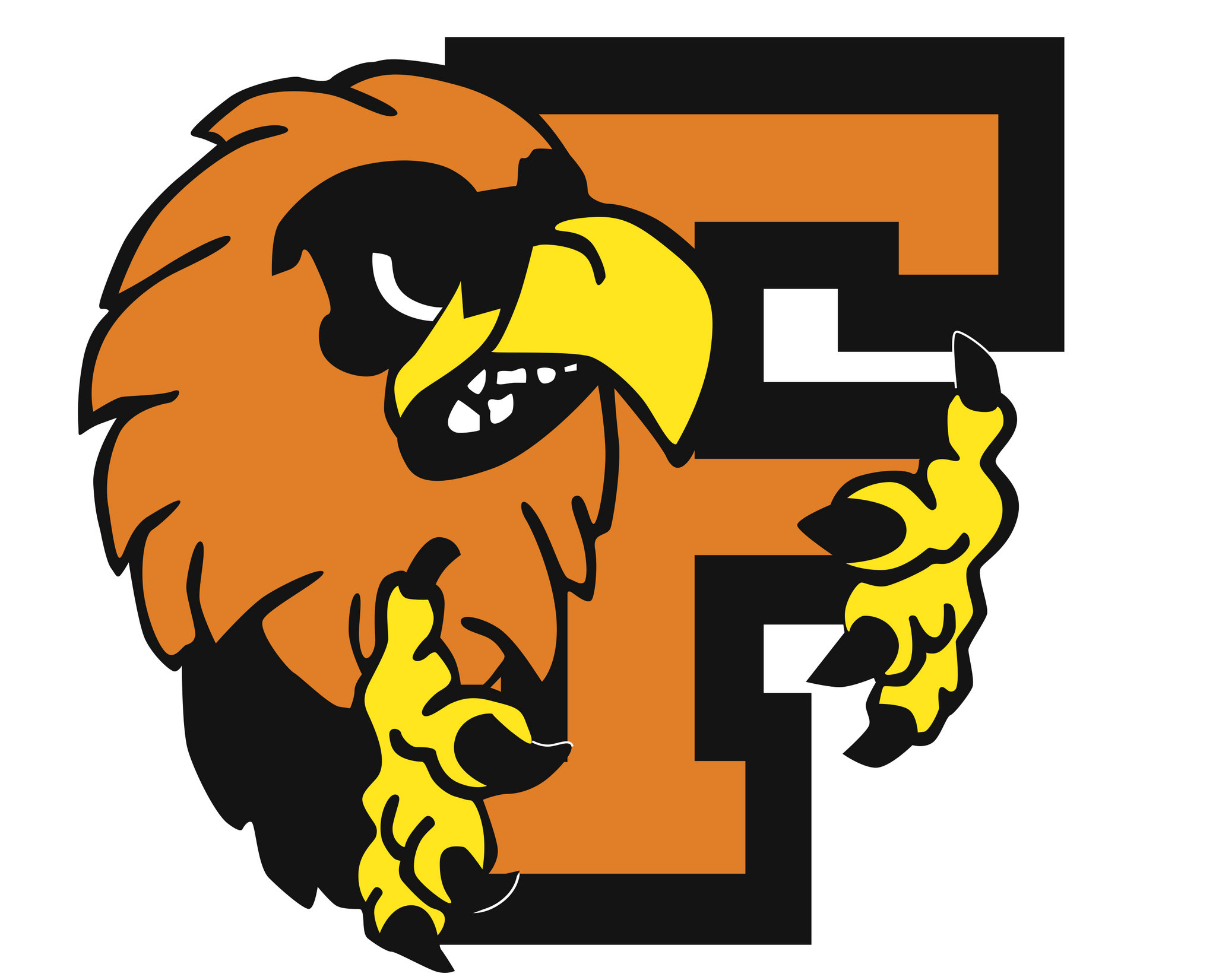 PLEASE COMPLETE ALL INFORMATION:	COACH’s NAME:		SPORT:  	DATE SUBMITTED TO A/D:  	ITEM(s) REQUESTED: 	COST OF ITEM (Please attach quote): $	VENDOR INFORMATION:	Company Name:			Company Address:		Company Phone:			Company Fax:			Your Contact Person:		APPROXIMATE AGE OF EQUIPMENT BEING REPLACED (if applicable): 